Renault Trafic 1.6 dCi 120 Grand Combi Authentique1,6L  Diesel   89 KW  121 PK   CO² 163 gr/km   Manueel   Kleur Wit  Bekleding Stof zwartJaar 2018    KM 45ABS met EBV en elektr. rem Assist Airbagbesturing en voorpassagier gedeactiveerd Airbag voor bestuurder Buitenspiegel el. verwarmd Passagiersairbag Richtingsaanwijzers in helderglazen look Boordcomputer Toerenteller elektr. ESP m.Bergrij assist Parkeerhulp achter - akoestisch signaal Elektrische raamlift, voorzijde Transmissie: handgeschakelde zes versnellingsbak Rubbervloer Handschoenencompartiment, verlicht Achterklep vergelijk + HHS + HSW Achterdeur, openingshoek 180 °, met venster Kind veiligheid aan de zijkant. schuifdeur Airconditioning aan de voorkant Hoofdsteunen achter, in hoogte verstelbaar Hoofdsteunen voorzijde (2) Stuurwiel 2-voudig verstelbaar (diepte, hoogte) Radio / Navi: Multimediasysteem Media Nav Evolution - Geïntegreerd multifunctioneel mediasysteem met 7-inch aanraakscherm - Tuner Radio MP3 met geïntegreerde Bluetooth®-handsfree, USB- en AUX-aansluiting Pakket: geluids- & klimaatpakket - airconditioning voorzijde handleiding - tuner radio MP3 met geïntegreerde. Bluetooth handsfree, display, USB & AUX-poort, stuurbedieningssatelliet Pakket: Sound & Climate-pakket met Media Nav Evolution - handmatige airconditioning - navigatiesysteem Media Nav Evolution met 7-inch touchscreen en tuner-radio MP3 met geïntegreerde Bluetooth handsfree, USB- en AUX-aansluiting, bediening op stuurwiel Pollenfilter Bekleding: stof zwart Wieldoppen Bandenspanningscontrolesysteem Reservewiel Roetdeeltjesfilter, zelfreinigend Schuifdeur met venster Schuifdeur, rechts met schuifraam + schuifraam links. Stuurbekrachtiging Veiligheidsgordels Zitting: 3 zitplaatsen op de tweede rij Zitplaatsen: dubbele passagierszetel Stoelen: in hoogte verstelbare passagiersstoel Dag rijverlichting Paneel van de zijvlakken halve hoogte Immobilizer elektronisch IsolatieglasPrijs excl BTW en excl BPM en gratis levering : 24.980,-€De wagen is in showroomstaat en onmiddellijk leverbaar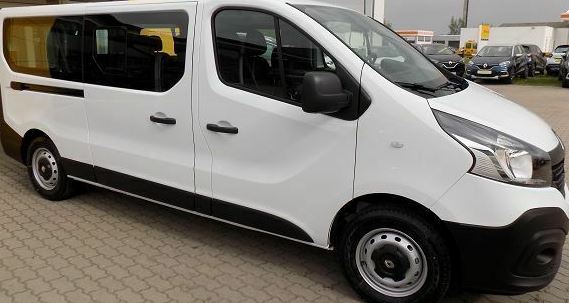 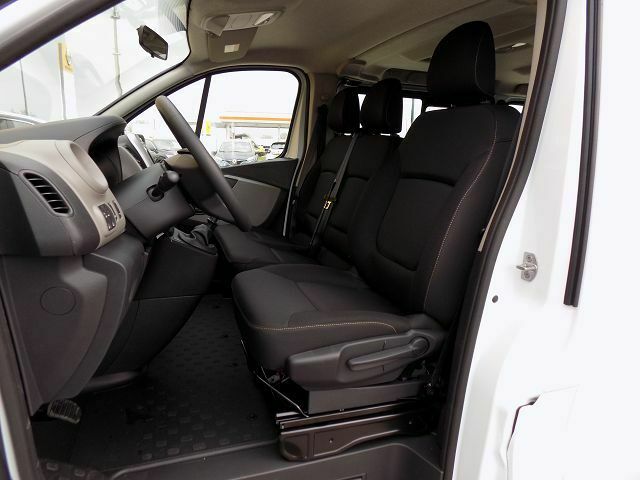 